Jóga Radosti na statku Wildenava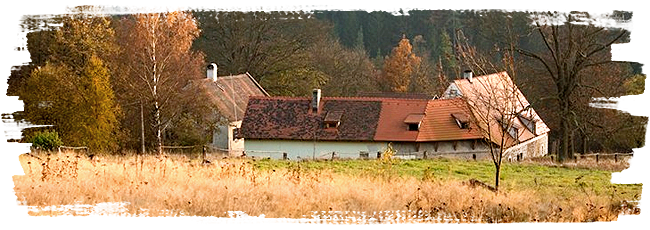 27.10. – 30.10.Příjezd ve čtvrtek do 17.30 hodin, odjezd v neděli kolem 13 hodiny.Nově zrekonstruovaný krásný statek, uprostřed lesů mezi Loktem a Svatošskými skalami.K dispozici máme: 1x třílůžkový pokoj s koupelnou a WC, 1x4 lůžkový pokoj s koupelnou a WC. Podkrovní místnost, kde se spí na matracích ve svém spacáku, k tomu společná koupelna a WC.  Velký krásný prostor na cvičení uvnitř.Strava veganská:  Lucka je skvělá kuchařka,  připraví nám zdravou snídani, oběd a lehkou večeři.Cvičení 3x denně:  ráno před snídaní, dopoledne před obědem a odpoledne před večeří. Po večeři: relaxace, meditace, masáže nohou, rukou, obličeje a hlavy.Tvořit budeme  v přítomnosti podle intuice.Pouze pro 12 ženMožnost workshopu na výrobu dřevěných lžiček se Sašou!Cena:   v pokoji 4 050,-Kč,  na matraci 3450,-KčPřihlášky prosím:  Petra Žižková 776 866 101, p.z@volny.cz